2º ENCONTRO DE DESINSTITUCIONALIZAÇÃO E FORTALECIMENTO DAS RAPS DO ESTADO DE SÃO PAULO – Um olhar para o cuidado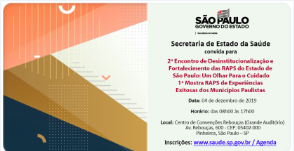 1ª MOSTRA RAPS DE EXPERIÊNCIAS EXITOSAS DOS MUNICÍPIOS PAULISTASPROGRAMAÇÃO:8:00 Credenciamento – Coffee de boas vindas8:45 Apresentação Musical Grupo Contratempo - Balaio das Artes do  CAPS AD III São Matheus do município de São Paulo.9:00 Mesa de Abertura:Secretário Estadual da Saúde – Dr. José Henrique Germann Ferreira.Ministério Público Federal- Dra. Lisiane Braecher – Procuradora Regional dos Direitos do Cidadão da Procuradoria da República de São Paulo.Ministério Público Estadual - Maria Carolina de Almeida Antonáccio - Promotra de Justiça, Assessora da Procuradoria Geral de Justiça na Área de Saúde Pública.Defensoria Pública do Estado de São Paulo – Dra. Lúcia Thome Reinert – Coordenadora do Centro de Atendimento Multidisciplinar da Defensoria Pública de Campinas.Conselho de Secretários Municipais de Saúde - COSEMS / SP – Lorena Rodrigues de OliveiraFórum Popular de Saúde Mental do ABCDMRR – Mário Alexandre MoroAssessoria Técnica de Saúde Mental/CCD - Rosangela Elias09:40 Os desafios para o cuidado em Saúde Mental na Atenção Básica – Prof. Dr. Gastão Wagner – Professor Titular da Saúde Coletiva da UNICAMP.10:10 Premiação dos Trabalhos e Apresentação de Experiência Exitosa do Eixo 2 – Saúde Mental na Atenção Básica 10:30 A desinstitucionalização dos moradores de hospitais psiquiátricos no Estado de São Paulo – Resgatando vidas, construindo novas histórias – Mirsa Delossi – Psicóloga da Secretaria de Estado da Saúde.Relato de moradores 11:00 – Desinstitucionalizar para a família, compromisso com o cuidado - Rosane Lowenthal – Coordenadora da Unidade de Referência em Transtornos do Espectro Autista do Estado de São Paulo e Professora da Faculdade de Ciências Médicas da Santa Casa de São Paulo.11:10 Premiação dos Trabalhos do Eixo1  Desinstitucionalização 11:30 Portas abertas para os adolescentes nos Centros de Atenção Psicossocial – Antônio Sérgio Gonçalves Psicanalista Gerente do CAPS AD III Leopoldina do Município de São Paulo.11:50: Premiação dos Trabalhos e Apresentação de Experiência Exitosa do Eixo 4 - Ações de prevenção e cuidado territorial para pessoas com transtornos decorrentes do uso de substâncias psicoativas. 12:20: Entrega Menções Honrosas 13:00  Almoço14:15 Grupo de Poesia do CAPS Adulto Cidade Tiradentes “ Poesia que Alivia”14:30 O cuidado no Território, fortalecendo a Rede de Atenção Psicossocial – Thais Soboslai – Assessora Técnica do Mecanismo Nacional de Prevenção e Combate a Tortura.14:45 Premiação dos Trabalhos e Apresentação de Experiência Exitosa do Eixo 3 Cuidado na Rede de Atenção Psicossocial15:15  Fortalecimento do Cuidado na RAPS: Reflexões sobre Processos Formativos – Fernanda Nicácio – Terapeuta Ocupacional, ex-coordenadora adjunta da Coordenação de Saúde Mental do Ministério da Saúde.15:30 : Premiação dos Trabalhos e Apresentação de Experiência Exitosa do Eixo 5 Outras experiências 15: 50 Entrega Menções Honrosas16:10 Encerramento – RAPS/SP um direito do cidadão Paulista - Arthur Chioro – Professor da UNIFESP – Membro do Lascol Laboratório de Saúde Coletiva e Ex. - Ministro da Saúde16: 30 Brunch de despedida.